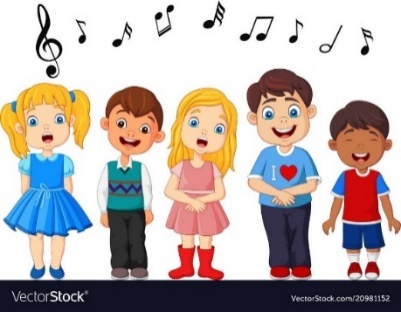 OTROŠKI PEVSKI ZBOROTROŠKI PEVSKI ZBORtorekčetrtek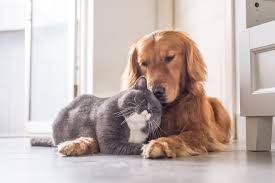 MAČKE IN PSI ob spremljaviPoišči klavirsko spremljavo in zapoj ob njej. Začni pri 0:4.Spodaj je besedilo, da se spomniš Mačka važno: »MAČKE SO LEPŠE KAKOR PSI IN JAZ SEM LEPŠA KOT SI TI!«Pes ponosno: »MAČICA DRAGA, TO TI POVEM: PES JE NAJBOLJŠI PRIJATELJ LJUDEM!«Mačka užaljeno in jezno: »ČAKAJ ME, ČAKAJ, KUŽA MOJ, ČE TE OPRASKAM, TO BO JOJ!«Pes spravljivo: »KAJ BI SE VEDNO PREPIRALA, BODIVA SPET PRIJATELJA« MAČKE IN PSI ob spremljaviPoišči klavirsko spremljavo in zapoj ob njej. Začni pri 0:4.Spodaj je besedilo, da se spomniš Mačka važno: »MAČKE SO LEPŠE KAKOR PSI IN JAZ SEM LEPŠA KOT SI TI!«Pes ponosno: »MAČICA DRAGA, TO TI POVEM: PES JE NAJBOLJŠI PRIJATELJ LJUDEM!«Mačka užaljeno in jezno: »ČAKAJ ME, ČAKAJ, KUŽA MOJ, ČE TE OPRASKAM, TO BO JOJ!«Pes spravljivo: »KAJ BI SE VEDNO PREPIRALA, BODIVA SPET PRIJATELJA« torekčetrtekPONAVLJAJ BESEDILAŽal se je risanka Heidi končala , ampak še vedno pa lahko prepevamo pesmico .NA PLANINI ZASNEŽENI, LJUBKA DEKLICA STANUJE – HEIDI.GORI, O KAKO V VIŠAVAH, DEDEK S KUŽKOM VEDNO JE OB NJEJ.Poiči na youtube kakšno od začetnih epizod in si oglej. https://www.youtube.com/watch?v=35TETPWDr-k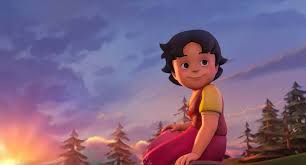       HEIDI, SONCE, KI SIJE!      HEIDI, VSE OSREČUJEŠ!      HEIDI, DOBRO SRCE IMAŠ!torekčetrtekPONAVLJAJ BESEDILAŽal se je risanka Heidi končala , ampak še vedno pa lahko prepevamo pesmico .NA PLANINI ZASNEŽENI, LJUBKA DEKLICA STANUJE – HEIDI.GORI, O KAKO V VIŠAVAH, DEDEK S KUŽKOM VEDNO JE OB NJEJ.Poiči na youtube kakšno od začetnih epizod in si oglej. https://www.youtube.com/watch?v=35TETPWDr-k      HEIDI, SONCE, KI SIJE!      HEIDI, VSE OSREČUJEŠ!      HEIDI, DOBRO SRCE IMAŠ!